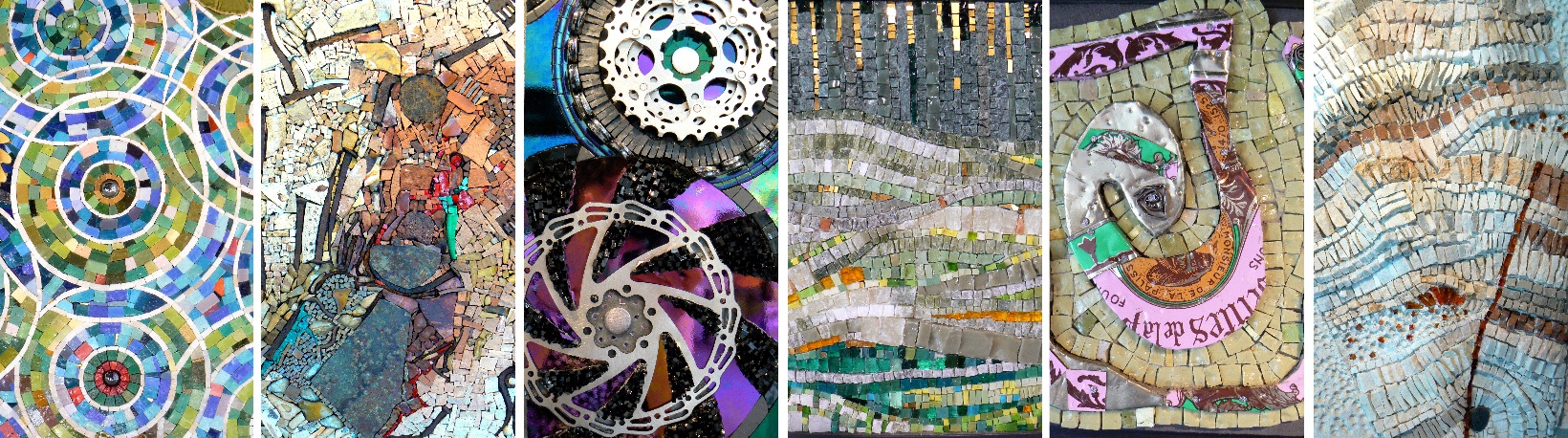 LE MARCHE DE LA TESSELLELe samedi 12 novembre 2016Ce sera l’occasion de mettre en vente vos matériaux, outils, supports, etc….Il se tiendra au Polyèdre : 4, impasse Saint Jean à SeynodDe 10h  à 16 h  (Installation à partir de 9h)Un emplacement se compose d’une table et de 2 chaises.
5 euros l’emplacement.………………………………………………………………………………………………………………………………Bulletin de réservation Marché de la Tesselle du 12/11/16Nom ……………………………………………………Prénom : …………………………………………..Adresse : …………………………………………………………………………………………………………
…………………………………………………………………………………………………………………………E-Mail : ……………………………………………………………………………………………………………Téléphone Portable : …………………………………………………………………………………………
Je réserve …… emplacement(s) 
Soit la somme de 5 euros x …. = …………euros
Règlement par chèque A l’ordre de : Mosaïque Contemporaine en Rhône Alpes AuvergneA adresser à :Mme Viviane WOLFF – 116 Allée du Parmelan – 74290 Menthon St Bernard